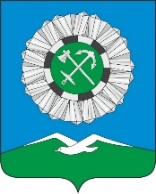 РОССИЙСКАЯ ФЕДЕРАЦИЯИркутская областьСлюдянский районСлюдянское муниципальное образованиеГОРОДСКАЯ ДУМАРЕШЕНИЕг. Слюдянкаот 11.03.2021 № 16 IV-ГДРассмотрев  информацию  руководителей  отделов управления делами, комитета  по  экономике и финансам администрации Слюдянского городского поселения о выполнении мероприятий за 2020 год муниципальной программы «Совершенствование механизмов управления Слюдянским муниципальным образованием» на 2019-2024 годы,                                     на основании статьей 14,17 Федерального  закона от 6 октября 2003 года  № 131-ФЗ                              «Об общих  принципах  организации местного самоуправления  в  Российской  Федерации» и  руководствуясь статьей 179 Бюджетного кодекса, статьями 10, 11, 33, 37   Устава Слюдянского  муниципального образования  зарегистрированного  Главным  управлением Министерства  юстиции  Российской Федерации по Сибирскому Федеральному округу с изменениями и дополнениями от 14 мая 2020 года № RU 385181042020002,ГОРОДСКАЯ ДУМА РЕШИЛА: 1.Принять к сведению отчет о выполнении мероприятий за 2020 год муниципальной программы «Совершенствование механизмов управления Слюдянским муниципальным образованием» на 2019-2024 годы, утвержденной постановлением администрации Слюдянского городского поселения от 27 декабря 2018 года  № 1295 (приложения №№ 1,2,3,4,5,6,7). 2.Опубликовать настоящее решение в приложении к газете «Байкал-новости»,                             а  также  на  официальном  сайте  администрации Слюдянского городского поселения.  Глава Слюдянского муниципального образования                                                                              В.Н. Сендзяк Председатель ДумыСлюдянского муниципального образования                                                  А.В. Тимофеев                                                              Приложение № 1                                                                                       к решению Думы Слюдянского                                                                                    муниципального образования                                                                                  от 11.03.2021№ 16 IV-ГДОТЧЕТо выполнении мероприятий за 2020 год муниципальной программы                                       «Совершенствование механизмов управления                                                                      Слюдянским муниципальным образованием» на 2019 - 2024 годы    За последнее десятилетие тематика совершенствования муниципального управления по сложившейся практике и особенностям правового регулирования разбивалась на несколько базовых блоков: административная реформа, реформа                          муниципальной службы, электронное правительство, бюджетная реформа. Как показал опыт реализации данных реформ, их содержательное пересечение по составу мероприятий, подходам, идеологии больше не позволяет их разделять на отдельные частные реформы. Объектом реформирования должен стать муниципальный сектор со всеми его компонентами - муниципальной службой, финансами, системой управления, информационными ресурсами.Качество муниципального управления — это результативность деятельности органов местного самоуправления, которая отражается в различных показателях, как муниципального образования в целом, так и собственно управленческой деятельности муниципальных органов и должностных лиц, которые имеют количественные и качественные характеристики.Целью муниципальной программы является совершенствование действующей системы управления Слюдянским муниципальным образованием и обеспечение решения следующих задач:1. Внедрение программно-целевых принципов организации деятельности органов местного самоуправления Слюдянского муниципального образования.2. Обеспечение эффективного использования бюджетных средств.3. Обеспечение качественного предоставления муниципальных услуг и исполнения муниципальных функций.4. Создание и внедрение эффективных механизмов и технологий управления муниципальным хозяйством и социальной сферой.        5. Формирование оптимальной структуры управления в администрации Слюдянского городского поселения, устранение дублирующих функций.        6. Обеспечение базовых условий для реализации на территории Слюдянского муниципального образования требований Федерального закона от 6 октября 2003года                                    № 131-ФЗ «Об общих принципах организации органов местного самоуправления в Российской Федерации».         В соответствии с задачами муниципальной программы были выделены следующие подпрограммы, направленные на реализацию мероприятий в конкретных сферах муниципального управления:«Реализация полномочий по решению вопросов местного значения администрацией Слюдянского городского поселения» на 2019-2024 годы;«Развитие информационного пространства, создание условий для обеспечения информации и процессов автоматизации в органах местного самоуправления Слюдянского муниципального образования» на 2019-2024 годы;«Развитие муниципальной службы в Слюдянском муниципальном образовании» на 2019-2024 годы; «Организация работы с документами в органах местного самоуправления Слюдянского муниципального образования» в 2019-2024 годы; «Материально - техническое обеспечение деятельности органов местного                            самоуправления Слюдянского муниципального образования» на 2019-2024 годы; «Обеспечение качественного и сбалансированного управления бюджетными средствами Слюдянского муниципального образования» на 2019-2024 годы.Общий фактический объем финансирования муниципальной программыв 2020 году составил 36 684 238, 26 руб. В разрезе по подпрограммам:Общее исполнение мероприятий 2020 года муниципальной программы составило 94,3 %.                                                           Приложение № 2                                                                                    к решению Думы Слюдянского                                                                                 муниципального образования                                                                                от 11.03.2021 №16  IV-ГДОТЧЕТ О ВЫПОЛНЕНИИ МЕРОПРИЯТИЙ ПОДПРОГРАММЫ «Реализация полномочий по решению вопросов местного значения              администрацией Слюдянского городского поселения» на 2019-2024 годы за 2020 годВ соответствии с Федеральным законом от 6 октября 2003 года №131-ФЗ «Об общих принципах организации местного самоуправления в Российской Федерации», Уставом Слюдянского муниципального образования администрация Слюдянского городского поселения исполняет следующие полномочия:1) обеспечивает составление и рассмотрение проекта городского бюджета, утверждение и исполнение городского бюджета, осуществление контроля за его исполнением, составление и утверждение отчета об исполнении городского бюджета;2) осуществляет установление, изменение и отмена местных налогов и сборов городского поселения;3) осуществляет владение, пользование и распоряжение имуществом, находящимся в муниципальной собственности городского поселения;4) обеспечивает организацию в границах городского поселения электро-, тепло-, газо- и водоснабжения населения, водоотведения, снабжения населения топливом в пределах полномочий, установленных законодательством Российской Федерации;5) осуществляет в ценовых зонах теплоснабжения муниципального контроля за выполнением единой теплоснабжающей организацией мероприятий по строительству, реконструкции и (или) модернизации объектов теплоснабжения, необходимых для развития, повышения надежности и энергетической эффективности системы теплоснабжения и определенных для нее в схеме теплоснабжения в пределах полномочий, установленных Федеральным законом «О теплоснабжении»;6)  осуществляет дорожную деятельность в отношении автомобильных дорог местного значения в границах населенных пунктов поселения и обеспечение безопасности дорожного движения на них, включая создание и обеспечение функционирования парковок (парковочных мест), осуществление муниципального контроля за сохранностью автомобильных дорог местного значения в границах населенных пунктов поселения, организация дорожного движения, а также осуществление иных полномочий в области использования автомобильных дорог и осуществления дорожной деятельности в соответствии с законодательством Российской Федерации;7) обеспечивает проживающих в поселении и нуждающихся в жилых помещениях малоимущих граждан жилыми помещениями, организация строительства и содержания муниципального жилищного фонда, создание условий для жилищного строительства, осуществление муниципального жилищного контроля, а также иных полномочий органов местного самоуправления в соответствии с жилищным законодательством;8) создает условия для предоставления транспортных услуг населению и организация транспортного обслуживания населения в границах городского поселения;9) участвует в предупреждении и ликвидации последствий чрезвычайных ситуаций в границах городского поселения;10) обеспечивает первичные меры пожарной безопасности в границах населенных пунктов городского поселения;11) создает условия для обеспечения жителей городского поселения услугами связи, общественного питания, торговли и бытового обслуживания;12) организует библиотечного обслуживания населения, комплектование и обеспечение сохранности библиотечных фондов библиотек поселения;13) создает условия для организации досуга и обеспечения жителей городского поселения услугами организаций культуры;14)  обеспечивает сохранение, использование и популяризация объектов культурного наследия (памятников истории и культуры), находящихся в собственности поселения, охрана объектов культурного наследия (памятников истории и культуры) местного (муниципального) значения, расположенных на территории поселения;15) создает условия для развития местного традиционного народного художественного творчества, принимает участие в сохранении, возрождении и развитии народных художественных промыслов в поселении;16) обеспечивает условия для развития на территории поселения физической культуры, школьного спорта и массового спорта, осуществляет организацию проведения официальных физкультурно-оздоровительных и спортивных мероприятий поселения17) создает условия для массового отдыха жителей городского поселения и организация обустройства мест массового отдыха населения, включая обеспечение свободного доступа граждан к водным объектам общего пользования и их береговым полосам;18) формирует архивные фонды городского поселения;19) участвует в организации деятельности по накоплению (в том числе раздельному накоплению) и транспортированию твердых коммунальных отходов;20) утверждает правила благоустройства территории поселения, осуществляет контроль за их соблюдением, осуществляет организацию благоустройства территории поселения в соответствии с указанными правилами, а также организацию использования, охраны, защиты, воспроизводства городских лесов, лесов особо охраняемых природных территорий, расположенных в границах населенных пунктов поселения;21) утверждает  генеральный план поселения, правила землепользования и застройки, утверждает подготовленную на основе генерального плана поселения документацию по планировке территории, осуществляет выдачу градостроительного плана земельного участка, расположенного в границах поселения, выдачу разрешений на строительство (за исключением случаев, предусмотренных Градостроительным кодексом Российской Федерации, иными федеральными законами), разрешений на ввод объектов в эксплуатацию при осуществлении строительства, реконструкции объектов капитального строительства, расположенных на территории поселения, осуществляет утверждение местных нормативов градостроительного проектирования поселений, резервирование земель и изъятие, земельных участков в границах поселения для муниципальных нужд, осуществление муниципального земельного контроля в границах поселения, направление уведомления о соответствии указанных в уведомлении о планируемых строительстве или реконструкции объекта индивидуального жилищного строительства или садового дома (далее - уведомление о планируемом строительстве) параметров объекта индивидуального жилищного строительства или садового дома установленным параметрам и допустимости размещения объекта индивидуального жилищного строительства или садового дома па земельном участке, уведомления о несоответствии указанных в уведомлении о планируемом строительстве параметров объекта индивидуального жилищного строительства или садового дома установленным параметрам и (или) недопустимости размещения объекта индивидуального жилищного строительства или садового дома на земельном участке, уведомления о соответствии или несоответствии построенных или реконструированных объекта индивидуального жилищного строительства или садового дома требованиям законодательства о градостроительной деятельности при строительстве или реконструкции объектов индивидуального жилищного строительства или садовых домов па земельных участках, расположенных на территориях поселений, принятие в соответствии с гражданским законодательством Российской Федерации решения о сносе самовольной постройки, решения о сносе самовольной постройки или ее приведении в соответствие с предельными параметрами разрешенного строительства, реконструкции объектов капитального строительства, установленными правилами землепользования и застройки, документацией по планировке территории, или обязательными требованиями к параметрам объектов капитального строительства, установленными федеральными законами (далее также -приведение в соответствие с установленными требованиями), решения об изъятии земельного участка, не используемого по целевому назначению или используемого с нарушением законодательства Российской Федерации, осуществление сноса самовольной постройки или ее приведения в соответствие с установленными требованиями в случаях, предусмотренных Градостроительным кодексом Российской Федерации;22) осуществляет присвоение адресов объектам адресации, изменение, аннулирование адресов, присвоение наименований элементам улично-дорожной сети (за исключением автомобильных дорог федерального значения, автомобильных дорог регионального или межмуниципального значения, местного значения муниципального района), наименований элементам планировочной структуры в границах поселения, изменение, аннулирование таких наименований, размещение информации в государственном адресном реестре;23) осуществляет организацию ритуальных услуг и содержание мест захоронения;24) осуществляет организацию и осуществление мероприятий по территориальной обороне и гражданской обороне, защите населения и территории городского поселения от чрезвычайных ситуаций природного и техногенного характера;25) обеспечивает создание, содержание и организацию деятельности аварийно-спасательных служб и (или) аварийно-спасательных формирований на территории городского поселения;26) осуществляет мероприятия по обеспечению безопасности людей на водных объектах, охране их жизни и здоровья;27) обеспечивает создание, развитие и обеспечение охраны лечебно-оздоровительных местностей и курортов местного значения на территории городского поселения, а также осуществление муниципального контроля в области использования и охраны особо охраняемых природных территорий местного значения;28) содействует в развитии сельскохозяйственного производства, в создании условий для развития малого и среднего предпринимательства;29) обеспечивает организацию и осуществление мероприятий по работе с детьми и молодежью в поселении;30) осуществление в пределах, установленных водным законодательством Российской Федерации, полномочий собственника водных объектов, информирование населения об ограничении их использования;31) участвует в профилактике терроризма и экстремизма, а также в минимизации и (или) ликвидации последствий проявлений терроризма и экстремизма в границах поселения;32) осуществляет муниципальный лесной контроль;33) оказывает в поддержку гражданам и их объединениям, участвующим в охране общественного порядка, создает условия для деятельности народных дружин;34)оказывает поддержку социально ориентированным некоммерческим организациям в пределах полномочий, установленных статьями 31.1 и 31.3 Федерального закона от 12 января 1996 года N 7-ФЗ «О некоммерческих организациях»;35) обеспечивает выполнение работ, необходимых для создания искусственных земельных участков для нужд поселения, проведение открытого аукциона на право заключить договор о создании искусственного земельного участка в соответствии с федеральным законом;36) осуществляет меры по противодействию коррупции в границах поселения;37) создает условия для реализации мер, направленных на укрепление межнационального и межконфессионального согласия, сохранение и развитие языков и культуры народов Российской Федерации, проживающих на территории поселения, социальную и культурную адаптацию мигрантов, профилактику межнациональных (межэтнических) конфликтов;38) участвует в соответствии с Федеральным законом от 24 июля 2007 года N 221-ФЗ «О государственном кадастре недвижимости» в выполнении комплексных кадастровых работ,39) предоставляет помещения для работы на обслуживаемом административном участке поселения сотруднику, замещающему должность участкового уполномоченного полиции.         40) осуществляет иные полномочия в соответствии с федеральными законами, законами Иркутской области.В Слюдянском муниципальном образовании реализуется широкий спектр мер в сфере совершенствования муниципального управления, которые включают в себя:1.Оптимизация и регламентация процедур предоставления муниципальных услуг;2.Создание многофункциональных центров предоставления государственных и муниципальных услуг;3.Внедрение технологий предоставления муниципальных услуг с использованиеммежведомственного взаимодействия и оказание услуг в электронном виде;4.Актуализация программных документов;5.Реформирование структуры исполнительно-распорядительного органа местного самоуправления Слюдянского муниципального образования.Целями подпрограммы являются:1.Формирование системы стратегического планирования.2.Повышение качества и доступности муниципальных услуг.3.Обеспечение социальной поддержки Почетным гражданам Слюдянскогомуниципального образования.Основные мероприятия подпрограммы «Реализация полномочий по решению вопросов местного значения администрацией Слюдянского городского поселения» на 2019-2024 годы» в 2020 году.Исполнение социальной поддержки Почетным гражданам Слюдянского муниципального образования произведено в соответствии с принятыми решениями о присвоении почетного звания. В настоящее время в Слюдянском муниципальном образовании 8 Почетных граждан.Общее исполнение подпрограммы –  97,6 %.Начальник управления деламиадминистрации Слюдянского городского поселения                                                                                        Е.А. Копцева                                                                                                                        Приложение № 3                                                                                    к решению Думы Слюдянского                                                                                 муниципального образования                                                                          от 11.03.2021 № 16 IV-ГДОТЧЕТ О ВЫПОЛНЕНИИ МЕРОПРИЯТИЙ ПОДПРОГРАММЫ «Развитие информационного пространства, создание условий для обеспечения информации и процессов автоматизации в органах местного самоуправления Слюдянского муниципального образования» на 2019-2024 годы  за 2020год. Сфера информационно-коммуникационных технологий является важной стратегической составляющей социально-экономического развития общества.К числу основных задач развития информационного общества отнесены:формирование современной информационной и телекоммуникационной инфраструктуры, предоставление на ее основе качественных услуг и обеспечение высокого уровня доступности для населения информации и технологий; совершенствование системы государственных гарантий конституционных прав человека и гражданина в информационной сфере;повышение эффективности деятельности органов местного самоуправления.     В целях обеспечения исполнения, возложенных на Слюдянское муниципальное образование полномочий в администрации Слюдянского городского поселения создана единая компьютерная сеть, в которую включены работники администрации, и в том числе муниципальные бюджетные учреждения Слюдянского муниципального образования.                     Все пользователи единой компьютерной сети администрации обеспечены доступом в сеть Интернет и электронной почте. Всем пользователям предоставлен доступ к информационным ресурсам сети.           Создан и устойчиво функционирует официальный сайт администрации Слюдянского городского поселения, на котором размещена и постоянно пополняется информация о деятельности органов местного самоуправления, объявления и информация государственных и контролирующих органов, публикации о важнейших событиях и проводимых мероприятиях в муниципальном образовании.  В администрации Слюдянского городского поселения реализуются проекты по созданию и внедрению информационных систем, обеспечивающих сбор, обработку и хранение данных, необходимых для качественного и эффективного выполнения возложенных функций. Ведётся работа по лицензированию используемого программного обеспечения.Основными целями подпрограммы являются:-Обеспечение эффективного управления информационными ресурсами администрации Слюдянского городского поселения;-Развитие и внедрение в администрации Слюдянского городского поселения информационно-телекоммуникационной инфраструктуры;-Повышение уровня готовности администрации Слюдянского городского поселения к интеграции в информационное сообщество;-Повышение эффективности и оперативности в информационном обмене данными;Для достижения поставленных целей решались следующие задачи:- Формирование материально-технической базы информационно-коммуникационных технологий администрации Слюдянского городского поселения;- Формирование блока муниципальных информационных ресурсов коллективного пользования.-Совершенствование нормативной правовой базы процесса информатизации.В 2020 году были приобретены:- 3 комплекта АРМ (автоматизированных рабочих места);- электронный ключ подписи «ТехноКад - муниципалитет», Росреестр;- антивирус DR.WEB;- программный продукт «Гранд Смета»;- продление программного обеспечения Интернет-шлюз;- комплектующие для оргтехники:- тонеры для заправки картриджей;- картриджи для принтеров;-системное обслуживание официального сайта администрации Исполнение подпрограммы - 78,55%Начальник отдела делопроизводства, материального обеспечения и информатизацииуправления делами администрацииСлюдянского городского поселения                                                             О.С. Заколодкина                                                           Приложение № 4                                                                                    к решению Думы Слюдянского                                                                                 муниципального образования                                                                           от 11.03.2021 № 16 IV-ГДОТЧЕТ О ВЫПОЛНЕНИИ МЕРОПРИЯТИЙ ПОДПРОГРАММЫ «Развитие муниципальной службы в Слюдянском муниципальном образовании» на 2019-2024годы» за 2020 год  Основная цель подпрограммы – это совершенствование организации муниципальной службы в Слюдянском городском поселении и повышение эффективности исполнения муниципальными служащими своих должностных обязанностей.Для достижения поставленной цели реализация мероприятий подпрограммы была направлена на решение следующих основных задач:– совершенствование правовой основы муниципальной службы;– внедрение эффективных технологий и современных методов кадровой работы, направленных на повышение профессиональной компетентности муниципальных служащих, обеспечение условий для их результативной профессиональной служебной деятельности;– совершенствование организационных и правовых механизмов профессиональной служебной деятельности муниципальных служащих;– развитие системы подготовки кадров для муниципальной службы, дополнительного профессионального образования муниципальных служащих;– применение антикоррупционных механизмов и механизмов выявления и разрешения конфликтов интересов на муниципальной службе;– оптимизация штатной численности муниципальных служащих;– повышение престижа муниципальной службы;– создание системы контроля деятельности муниципальных служащих со стороны институтов гражданского общества.   В 2020 году повышение квалификации прошли 29 муниципальных служащих администрации Слюдянского городского поселения, в т.ч. 8 муниципальных служащих по противодействию коррупции.Опубликование нормативных правовых актов органов местного самоуправления Слюдянского муниципального образования и информационных сообщений проводилось в соответствии с муниципальными контрактами.Обеспечение деятельности органов местного самоуправления в области охраны труда предусматривает исполнение требования законодательства (Приказ Минздравсоцразвития РФ от 14.12.2009 года № 984-н) в части ежегодной диспансеризации муниципальных служащих и лиц, замещающих должности муниципальной службы. Прошли диспансеризацию в декабре 2020 года 37 человек.  Производилась выплата пенсии за выслугу лет 4 пенсионерам администрации Слюдянского городского поселения, имеющим необходимый муниципальный стаж для начисления.Исполнение подпрограммы – 77,05 %Начальник отдела кадровой работыи ведению архива управления деламиадминистрации Слюдянского городского поселения                                     Е.Ф. Кобелева                                                           Приложение № 5                                                                                    к решению Думы Слюдянского                                                                                 муниципального образования                                                                          от 11.03.2021 № 16 IV-ГДОТЧЕТ О ВЫПОЛНЕНИИ МЕРОПРИЯТИЙ ПОДПРОГРАММЫ «Организация работы с документами в администрации Слюдянского городского поселения» в 2019-2024 годы  за 2020 год            Объем документации, создаваемой в органах местного самоуправления, имеет тенденцию к постоянному и все более ускоряющемуся росту.  Причины роста объема документооборота разделяются на объективные и субъективные виды.Главными объективными причинами увеличения объемов документов являются влияние научно-технического прогресса, развитие экономики, усложнение процессов управления. При этом объемы создаваемых документов увеличиваются с ростом количества документируемых действий и количества адресатов, которым эти действия направлены. Таким образом, возрастание или сокращение объемов документов значительным образом связано с процессами документирования.Среди многих субъективных причин следует выделить новые технологии подготовки документов, которые, сократив время на создание текста, его распечатку и копирование, увеличили их потоки и видовое разнообразие, но не решили проблему управления этими потоками.               Количество зарегистрированных постановлений и распоряжений в администрации Слюдянского городского поселения представлено в таблице № 1.таблица № 1Объём входящей и исходящей корреспонденции на бумажных носителях представлен в таблице № 2.                                                                                                                          таблица № 2При таких объемах документооборота важно обеспечить единый порядок документирования. Управление делами администрации Слюдянского городского поселения обеспечивает учет правовых актов администрации Слюдянского городского поселения, решений городской Думы, поручений главы Слюдянского муниципального образования, данных на заседаниях, совещаниях, встречах с населением и других мероприятиях, поручений главы Слюдянского муниципального образования и его заместителя, указанных в резолюциях по исполнению входящей корреспонденции, контроль сроков исполнения. Для хранения, учета и использования документов постоянного срока хранения и документов по личному составу создан архив администрации. Документы администрации постоянного срока хранения по истечению 5 лет и после проведения экспертизы их ценности подлежат обязательной передаче на государственное хранение в архив Слюдянского муниципального района. Документы по личному составу хранятся 50 лет                    в архиве администрации городского поселения.Отделом делопроизводства, материального обеспечения и информатизации  управления делами администрации Слюдянского городского поселения осуществляется комплекс мероприятий по соблюдению протокольных норм: сбор информации о деятельности и достижениях организаций, учреждений и предприятий Слюдянского муниципального образования для написания приветственных адресов и поздравительных открыток, рассылки поздравлений с праздниками, организация подготовки и проведения приема граждан в здании администрации Слюдянского городского поселения.  Исполнение подпрограммы 78,97%Начальник отдела делопроизводства,материального обеспечения и информатизацииуправления делами администрацииСлюдянского городского поселения                                                            О.С. Заколодкина                                                                                                Приложение №6к решению Думы Слюдянскогомуниципального образования от 11.03.2021 № 16 IV-ГДОТЧЕТ О ВЫПОЛНЕНИИ МЕРОПРИЯТИЙ ПОДПРОГРАММЫ«Материально-техническое обеспечение деятельности органов местного самоуправления Слюдянского муниципального образования»на 2019-2024 годы за 2020 годЦелью подпрограммы является: поддержание здания администрации Слюдянского городского поселения, его конструктивных  элементов,  инженерных  систем и оборудования в надлежащем состоянии, совершенствование организационно-технических мероприятий, улучшение производственных  и  хозяйственно-бытовых  условий  труда  для  повышения эффективности  деятельности  органов  местного  самоуправления  Слюдянского муниципального  образования.Мероприятия подпрограммы:	- Обеспечение деятельности администрации Слюдянского городского поселения органов услугами связи. 	- Обеспечение деятельности администрации Слюдянского городского поселения транспортными услугами.- Обеспечение здания электроэнергией, теплом, водой.	- Содержание имущества, основных средств, помещений, инженерных систем, оборудования, систем безопасности, жизнеобеспечения, противопожарных систем в работоспособном, надлежащем состоянии и соответствующем требованиям нормативных документов.	- Обеспечение охраны здания, страхования транспортных средств, вывоза и утилизации производственных отходов, материально-техническое и рекламное обеспечение общественно-значимых мероприятий, оплата прочих работ, услуг.	- Приобретение бланков, печатной продукции, оплата прочих расходов.	- Приобретение машин, оборудования, инструмента и других основных средств для обеспечения деятельности администрации Слюдянского городского поселения, создания надлежащих производственных и хозяйственно-бытовых условий труда муниципальных служащих и работников.- Обеспечение работников муниципальной службы администрации Слюдянского городского поселения и работников администрации мягким инвентарем, хозяйственными материалами, канцелярскими принадлежностями и прочими материальными запасами.           Содержание   здания - одно из приоритетных направлений работы по содержанию муниципального имущества. Основная часть здания администрации Слюдянского городского поселения построена в 1962 году, 58 лет назад. Многие инженерные системы                     и оборудование устарели (система тепло и водоснабжения, и пр.), отсутствует система централизованного кондиционирования воздуха в помещениях. Здание гаража пришло в негодность.	Решение задачи осуществляется также путем оплаты соответствующих услуг, работ по содержанию имущества: 	- оплата услуг по ежемесячному техническому обслуживанию систем безопасности в здании администрации Слюдянского городского поселения: система автоматической пожарной сигнализации (АПС) и система оповещения о пожаре и управления эвакуацией (СОУЭ);	- оплата услуг по устранению аварий на инженерных сетях и оборудовании;	-оплатой услуг по ремонту помещений и другими работами, услугами.           Данное направление деятельности характеризуется постоянством, систематичностью затрат и тенденцией к ежегодному росту финансовых затрат на его реализацию.                                                                             Исполнение подпрограммы – 66,75%Начальник отдела делопроизводства,материального обеспечения и информатизацииуправления делами администрацииСлюдянского городского поселения                                                                              О.С. ЗаколодкинаПриложение № 7к решению Думы Слюдянского                                                                                                                 муниципального образования                                                                                                          от 11.03.2021 № 16 IV-ГДОТЧЕТ О ВЫПОЛНЕНИИ МЕРОПРИЯТИЙ ПОДПРОГРАММЫ«Обеспечение качественного и сбалансированного управления бюджетными средствамиСлюдянского муниципального образования»на 2019-2024 годы за 2020 годЦелью подпрограммы является совершенствование механизмов управления экономическим развитием Слюдянского муниципального образования, как основной целевой ориентир настоящей подпрограммы предусматривает решение задачи организации составления и исполнения бюджета Слюдянского муниципального образования, а также управления муниципальными финансами.Показателями достижения цели и решения задач являются:Обеспечение сбалансированности и устойчивости бюджета Слюдянского муниципального образования в среднесрочной перспективе.  Внедрение программно-целевых принципов организации составления и исполнения бюджета Слюдянского муниципального образования.Развитие информационных систем управления муниципальными финансамиРеализация подпрограммы позволит обеспечить получение следующих результатов:1.	Соблюдение сроков обслуживания и погашения муниципального долга.2.	Соблюдение доли расходов бюджета, осуществляемых программно-целевым методом, до уровня не менее 80%. 3.	Обеспечение систем электронного документооборота.Затратные мероприятия программы в 2020 году:Исполнение подпрограммы на 100 %.Отчет о выполнении мероприятий за 2020 год муниципальной программы «Совершенствование                                                                  «Совершенствование механизмов управления Слюдянским муниципальным образованием»на 2019-2024 годы  №п/пНаименование ПодпрограммОбъёмы и источники финансирования (руб.)Объёмы и источники финансирования (руб.)№п/пНаименование ПодпрограммПлан 2020г.Факт 2020г.1Реализация полномочий по решению вопросов местного значения администрацией Слюдянского городского поселения на 2019-2024 годы33 395 008,4832 593 825,78За счет средств местного бюджета33 394 308,4832 593 125,78За счет средств областного бюджета700,00700,002Развитие информационного пространства, создание условий для обеспечения информации и процессов автоматизации в органах местного самоуправления Слюдянского муниципального образования                            на 2019-2024 годы756 603,22594 291,10За счет средств местного бюджета756 603,22594 291,10Иные источники финансирования0,00,03Развитие муниципальной службы в Слюдянском муниципальном образовании на 2019-2024 годы1 481 098,451 141 109,74За счет средств местного бюджета1 481 098,451 141 109,74Иные источники финансирования0,00,04Организация работы с документами в органах местного самоуправления Слюдянского муниципального образования в 2019-2024 годы 1 337 536,33  1 056 228,49За счет средств местного бюджета 1 337 536,33  1 056 228,49Иные источники финансирования0,000,005Материально-техническое обеспечение деятельности органов местного самоуправления Слюдянского муниципального образования на 2019-2024 годы 1 940 410,281 295 050,92За счет средств местного бюджета1 940 410,281 295 050,92Иные источники финансирования0,00,06Обеспечение качественного и сбалансированного управления бюджетными средствами Слюдянского муниципального образования на 2019-2024 годы  на 2014-2016 годы3 732,233 732,23За счет средств местного бюджета3 732,233 732,23Иные источники финансирования0,00,0Итого38 914 388,9936 684 238,26№п/пНаименование мероприятийИсточники финансирования мероприятий, руб.Источники финансирования мероприятий, руб.№п/пНаименование мероприятийПлан 2020г.Факт 2020г.12341Функционирование высшего должностного лица муниципального образования 2 475 153,002 182 366,242Осуществление функций администрации Слюдянского городского поселения 30 202 613,4829 742 929,54         3Обеспечение социальной поддержки Почетным гражданам Слюдянского муниципального образования 679 280,00630 760,004Обеспечение взаимодействия в решении вопросов местного самоуправления Слюдянского муниципального образования в органах государственной власти37 262,0037 070,005Осуществление полномочий по определению перечня должностных лиц органов местного самоуправления, уполномоченных составлять протоколы об административных правонарушениях, предусмотренных отдельными законами Иркутской области об административной ответственности700,00700,00ВСЕГО: 33 395 008,4832 593 825,78за счет средств местного бюджета33 394 308,4832 593 125,78                         за счет средств областного бюджета700,00700,00№ п/пНаименование мероприятийИсточники финансирования (руб.)Источники финансирования (руб.)№ п/пНаименование мероприятийПлан 2020г.Факт 2020г.1.Проведение мероприятий по замене и модернизации устаревшего компьютерного оборудования и модернизации локальных вычислительных сетей 345 985,61247 440,002.Приобретение лицензионного программного обеспечения, необходимого для выполнения функций, возложенных на органы местного самоуправления Слюдянского муниципального образования207 854,10207 854,10 3.Приобретение материально-технических ценностей   155 763,51  95 497,004.Проведение организационно-технических мероприятий по обеспечению бесперебойного доступа к сети «Интернет»47 000,0043 500,00ВСЕГО за счет средств местного бюджета:756 603,22594 291,10№ п/пНаименование мероприятийИсточники финансирования (руб.)Источники финансирования (руб.)№ п/пНаименование мероприятийПлан 2020г.Факт 2020г.1Организация стажировки и направление на курсы повышения квалификации муниципальных служащих органов местного самоуправления Слюдянского муниципального образования 200 355,00200 355,002Расходы на опубликование нормативных правовых актов и информационных сообщений администрации Слюдянского городского поселения и Думы Слюдянского муниципального образования566 856,00386 725,043Обеспечение деятельности органов местного самоуправления в области охраны труда110 200,0000,004Повышение престижа муниципальной службы в органах местного самоуправления Слюдянского муниципального образования603 687,45554 029,70ВСЕГО за счет средств местного бюджета:1 481 098,451 141 109,74Вид документа2020г.  2019г.  2018г.Постановление80312711317Распоряжение430498533Итого123317691850Вид документа2020г.2019г.2018г.Входящие610860755910Исходящие453945864985Итого106471066110895№ п/пНаименование мероприятийИсточники финансирования (руб.)Источники финансирования (руб.)№ п/пНаименование мероприятийПлан 2020г.Факт 2020г.1Обеспечение единого порядка документирования (отправление корреспонденции, приобретение конвертов, оформление подписки на печатные издания, информационно-консультационное обслуживание – АС «Смета», АС «Бюджет», Консультант плюс1 013 874,33826 239,492Подготовка протокольных мероприятий с участием главы Слюдянского муниципального образования (приобретение открыток, рамок, грамот, приветственных адресов, благодарственных писем, подарочной продукции, цветов, бутилированной воды)323 662,00229 989,00ВСЕГО за счет средств местного бюджета:1 337 536,331 056 228,49№п/пНаименование мероприятийИсточники финансирования мероприятий, руб.Источники финансирования мероприятий, руб.№п/пНаименование мероприятийПлан 2020г.Факт 20120.12341Обеспечение деятельности администрации Слюдянского городского поселения услугами связи: телефонной связи «Ростелеком» и сотовой связи «Теле 2», оплата услуг интернета238 511,62219 921,622Обеспечение здания электроэнергией, теплом, водой  628 136,15372 240,463Содержание имущества – основных средств, помещений, инженерных систем, оборудования, систем безопасности, жизнеобеспечения, противопожарных систем, в работоспособном, надлежащем состоянии, соответствующем требованиям нормативных документов.Вывоз ТБО, ремонт сантехники111 737,9591 605,954Обеспечение страхования транспортных средств, материально-техническое и рекламное обеспечение общественно-значимых мероприятий, оплата прочих работ и услуг7 618,697 618,695Оплата в т.ч. за регистрацию, плата за негативное воздействие на окружающую среду, приобретение бланков, печатной продукции, обеспечение прочих мероприятий и расходов272 517,0083 910,856Приобретение машин, оборудования, инструмента и других основных средств для обеспечения деятельности местного самоуправления Слюдянского муниципального образования, совершенствования производственных и хозяйственно-бытовых условий труда муниципальных служащих32 192,0032 192,007Обеспечение администрации Слюдянского городского поселения и работников администрации мягким инвентарем, хозяйственными материалами, канцелярскими принадлежностями и прочими материальными запасами585 395,87457 765,358Обеспечение деятельности органов местного самоуправления Слюдянского муниципального образования в области охраны труда64 301,0029 796,00ВСЕГО за счет средств местного бюджета:1 940 410,281 295 050,92Наименование мероприятийИсточник финансированияПланФактНаименование мероприятийИсточник финансирования2020 год2020 год1234Процентные платежи по муниципальному долгу Слюдянского муниципального образованияместный бюджет3 732,233 732,23	ВСЕГО за счет средств местного бюджета: 3 732,23	ВСЕГО за счет средств местного бюджета: 3 732,23	ВСЕГО за счет средств местного бюджета: 3 732,23	ВСЕГО за счет средств местного бюджета: 3 732,23